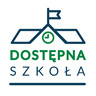 INFORMACJA O WSZCZĘTYM POSTĘPOWANIUInformacja o wszczęciu postępowania o udzieleniu zamówienia publicznego, którego przedmiotem jest „Dostawa wyposażenia do Szkoły Podstawowej im. Jana Pawła II w Borkach oraz Szkoły Podstawowej w Woli Chomejowej w ramach realizacji przedsięwzięcia grantowego pn. Dostępna Szkoła w Gminie Borki”Postępowanie o udzielenie zamówienia publicznego prowadzone jest w trybie podstawowym, na podstawie art. 275 pkt 1 ustawy z dnia 11 września 2019 r. Prawo zamówień publicznych (t.j. Dz.U. z 2022 r. poz.1710 z póżn.zm).Stroną prowadzonego postępowania:https://ezamowienia.gov.pl/mp-client/search/list/ocds-148610-de564497-31f8-11ee-a60c-9ec5599dddc1
Wójt Gminy Borki(-)Radosław SałataNumer referencyjny: RRI.271.1.6.2023.MWBorki, dnia 03.08.2023 r .